Анотація навчального курсуМета курсу (набуті компетентності)Мета викладання дисципліни є формування у студентів теоретичних знань з особливостей економічних відносин та економічного механізму функціонування підприємств туризму, сучасного економічного мислення та комплексного розуміння проблем управління  виробничою і комерційно-фінансовою діяльністю, а також умінь та практичних навичок їх розв’язання.Вивчення даного навчального курсу призначене для формування, удосконалення та розвитку у здобувача вищої освіти наступних компетентностей:ЗК 2. Здатність працювати з інформацією, у тому числі в глобальних комп'ютерних мережах.ЗК 3. Уміння обґрунтовувати управлінські рішення та спроможність забезпечувати їх правомочність за результатами оцінювання і прогнозування соціальних, економічних, політичних та інших подій.ЗК 5. Знання професійної мови та ділового дискурсу на українській та іноземній мові, здатність до роботи в іншомовному середовищіЗК 9. Здатність адаптуватися до нових ситуацій у професійній діяльності.ФК 6. Здатність комплексно аналізувати тенденцій розвитку регіональної, національної та світової туристичної індустріїЩо забезпечується досягненням наступних програмних результатів навчання:ПР 3. Уміння обґрунтовувати управлінські рішення та спроможність забезпечувати їх правомочність за результатами оцінювання і прогнозування соціальних, економічних, політичних та інших подій.ПР 9. Вміння здійснювати професійну діяльність в умовах ризикованості та невизначеності. ПР 13. Уміння застосовувати аналіз причин і наслідків з метою визначення корінних проблем розвитку окремого суб’єкта туристичної діяльності, туристичної галузі в цілому.ПР 15. Уміння організовувати та проводити дослідження ринку туристичних послуг з урахуванням його принципів та механізмів функціонуванняПР 17. Здатність до формування комплексного туристичного продукту, що відповідає принципам методології організації туристичного обслуговування.ПР 22. Забезпечення конкурентоспроможної якості вітчизняного туристичного продукту.ПР 23. Розробка та впровадження стратегії інноваційного розвитку туристичного підприємства з урахування поточного стану його внутрішнього та зовнішнього середовищаСтруктура курсуРекомендована літератураОсновна література:1.	Горбылева З.М. Экономика туризма. Практикум: Учеб. пособие. / З. М. Горбылев -Мн.: БГЭУ, 2002.-144 с.2.	Драчева Е. Л. Экономика и организация туризма. Международный туризм: Учеб. Пособие / Е. Л. Драчева, Ю. В. Забаев, Д. К. Исмаев; Под ред. И. А. Рябовой, Ю. В. Забаева. - М.: КНОРУС, 2005. - 576 с.3.	Дядечко Л. П. Економіка туристичного бізнесу: навч. посібник / Л. П. Дядечко. – К.: «Центр учбової літератури», 2007. – 224 с. 7.	Крушельницъка О. В. Управління персоналом: Навч. посібник / О. В. Крушельницька, Д.П.Мельничук. - К.: Кондор, 2003. - 296 с.8.	Кулішов В.В. Економіка підприємства: теорія і практика: Навч. Посібник / В. В. Кулішов - К.: Ніка-Центр, 2002. - 216 с.9.	Лахтіонова Л.А. Фінансовий аналіз суб'єктів господарювання: Моногр. - К.: КНЕУ, 2001.-387 с.10.	Любіцева О. О. Ринок туристичних послуг (геопросторові аспекти): навчальний посібник.- 3-є вид., перероб. і доп. / О. О. Любіцева - К.: Альтерпрес, 2006.- 436 с.11.	Мальська М. П. Економіка туризму: теорія і практика: підручник / М. П. Мальська, М. Й. Рутинський, С. В. Білоус, Н. Л. Мандюк – К.: «Центр учбової літератури», 2014. – 544 с.12.	Мальська М. П. Міжнародний туризм і сфера послуг : Підручник/ М. П. Мальська, Н. В. Антонюк, Н. М. Ганич.- К.: Знання, 2008.- 661 с.13.	Мальська М. П. Організація та планування діяльності туристичних підприємств: теорія і практика: навч. посібник / М. П. Мальська, О. Ю. Бордун – К.: «Центр учбової літератури», 2012. – 241 с.14.	Музиченко-Козловська О. В. Економічне оцінювання туристичної привабливості території: монографія / О. В. Музичеснко-Козловська. – Львів: Новий Світ-2000, 2012. – 176 с.15.	Писаревський І. М. Організація туризму: підручник / І. М. Писаревський, І.М., Погасій С.О., Андренко І.Б., Поколодна М.М., Сегеда І.В., за ред. Писаревського І.М. – Харків: ХНАМГ, 2008. – 541 с.16.	Пуцентейло П.Р. Економіка і організація туристично-готельного підприємництва : Навч. посібник для студ. вищ. навч. закл. / П. Р. Пуцентейло – К.: Центр навч. літератури, 2007. - 344 с.17.	Смирнов І. Г. Логістика туризму : навчальний посібник/ І. Г. Смирнов.- К.: Знання, 2009. - 444 с.18.	Соболева Е. А. Финансово-экономический анализ деятельности турфирмы : Учеб. пособие/ Е. А. Соболева, И. И. Соболев. - 2-е изд, перераб. и доп. - М.: Финансы и статистика, 2006. - 112 с.19.	Чудновский А. Д. Управление индустрией туризма : учебное пособие. - 2-е изд. / А. Д. Чудновский, М. А. Жукова, B. C. Сенин. - М.: КНОРУС, 2005. -448 с.20.	Яковлев Г.А. Экономика и статистика туризима: учебн. пособие. / Г. А. Яковлев – М.: РДЛ, 2004. - 376 с.Інформаційні ресурси.  Все про туризм: туристична бібліотека. – Режим доступу: http://infotour.in.ua/index.htmСистема дистанційного навчання СНУ ім. В. Даля – Режим доступу: http://moodle.snu.edu.ua/ Сайт №2 системи дистанційного навчання СНУ ім. В. Даля – Режим доступу: http://moodlesti.snu.edu.ua/Методичне забезпеченняМетодичні вказівки до виконання контрольних робіт з дисципліни "Економіка туризму" для студентів заочної форм навчання спеціальності 242 «Туризм» / Укл. Зеленко О. О. - Сєвєродонецьк: 2017. Оцінювання курсуЗа повністю виконані завдання студент може отримати визначену кількість балів:Шкала оцінювання студентівПолітика курсуСилабус курсу: Силабус курсу: 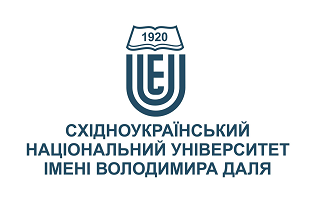 ЕКОНОМІКА ТУРИЗМУЕКОНОМІКА ТУРИЗМУСтупінь вищої освіти:МагістрМагістрСпеціальність: 242 «Туризм»242 «Туризм»Рік підготовки:11осеньВеснянийВеснянийКількість кредитів ЄКТС:55Мова(-и) викладання:українськаукраїнськаВид семестрового контролюекзаменекзаменАвтор курсу та лектор:Автор курсу та лектор:Автор курсу та лектор:Автор курсу та лектор:Автор курсу та лектор:д.е.н., доц., Зеленко Олена Олександрівнад.е.н., доц., Зеленко Олена Олександрівнад.е.н., доц., Зеленко Олена Олександрівнад.е.н., доц., Зеленко Олена Олександрівнад.е.н., доц., Зеленко Олена Олександрівнад.е.н., доц., Зеленко Олена Олександрівнад.е.н., доц., Зеленко Олена Олександрівнад.е.н., доц., Зеленко Олена Олександрівнавчений ступінь, вчене звання, прізвище, ім’я та по-батьковівчений ступінь, вчене звання, прізвище, ім’я та по-батьковівчений ступінь, вчене звання, прізвище, ім’я та по-батьковівчений ступінь, вчене звання, прізвище, ім’я та по-батьковівчений ступінь, вчене звання, прізвище, ім’я та по-батьковівчений ступінь, вчене звання, прізвище, ім’я та по-батьковівчений ступінь, вчене звання, прізвище, ім’я та по-батьковівчений ступінь, вчене звання, прізвище, ім’я та по-батьковіпрофесор кафедри міжнародної економіки і туризмупрофесор кафедри міжнародної економіки і туризмупрофесор кафедри міжнародної економіки і туризмупрофесор кафедри міжнародної економіки і туризмупрофесор кафедри міжнародної економіки і туризмупрофесор кафедри міжнародної економіки і туризмупрофесор кафедри міжнародної економіки і туризмупрофесор кафедри міжнародної економіки і туризмупосадапосадапосадапосадапосадапосадапосадапосадаzelenko@snu.edu.ua+38-050-939-74-49Viber за номером телефону Viber за номером телефону 216aНК аудиторія кафедри МЕіТелектронна адресателефонмесенджермесенджерконсультаціїЦілі вивчення курсу:Метою лекційних занять є забезпечення достатнього рівня теоретичних знань, необхідних для подальшої практичної діяльності у економічному середовищі туристичної галузі.Метою самостійної роботи за дисципліною є засвоєння студентом навчального матеріалу в час, вільний від обов'язкових навчальних занять, без участі викладача; переорієнтація із лекційно-інформативної на індивідуально-диференційовану, особистісно-орієнтовану форму та на організацію самоосвіти студента; поглиблення, узагальнення та закріплення знань, які студенти отримують у процесі навчання, а також застосування цих знань на практиці шляхом виконання індивідуальних завдань.Результати навчання:Знання: Здатність до демонстрації системи знань щодо: основних понять та підходів відносно визначення проблем економічного розвитку загалом та туризму зокрема; методів і принципів функціонування економіки туризму; структури управління регіональним розвитком в умовах розгортання туристсько-рекреаційного комплексу в окремо взятих регіонах України.Вміння: використовувати методичні та практичні прийоми ведення туристичного бізнесу, а також визначати фактори та критерії підвищення ефективності туризму у створенні валового внутрішнього продукту країни.Передумови до початку вивчення:Базові знання щодо організації туристичної діяльності, знання щодо загальних економічних процесів на макро- і мікрорівнях, дисципліна вивчається після та на основі курсів бакалаврського рівня: «Організація туристичних подорожей», «Менеджмент в туризмі» та «Маркетинг в туризмі», «Туроперейтинг», «Економіка туристичного підприємства», а також після опанування дисциплін  магістерської програми у осінньому семестрі.№ТемаГодини (Л/ПЗ)Стислий змістІнструменти і завдання1Сутність та основні поняття економіки туризму.2/2Основні туризмологічні концепції. Структура туристичного бізнесу. Туристичний продукт. Економічна ефективність туристичного бізнесу. Конкуренція на глобальному ринку туристичних послуг. Кумулятивний вплив туризму на національну економіку.Презентації в PowerPoint.Ділові ігри.Аналіз ситуацій.Тести.2Підприємницька діяльність - основа туристичного бізнесу.4/4Сутність підприємницької діяльності в туризмі. Доходи і витрати туристичного підприємства. Джерела фінансування діяльності туристичного підприємства. Особливості розрахунку собівартості туру. Основні та оборотні фонди туристичного підприємства. Особливості формування та розподілу прибутку.Презентації в PowerPoint.Ділові ігри.Практичні вправи.Аналіз ситуацій.Тести.Індивідуальні завдання.3Планування діяльності підприємств туризму.3/3Сутність процесу планування діяльності туристичного підприємства. Планування продажів. Планування чисельності працівників. Фінансове планування. Планування руху грошових коштів. Бізнес-планування.Презентації в PowerPoint.Практичні вправи.Аналіз ситуацій.Тести.Індивідуальні завдання.4Трудові ресурси туристичного підприємства.2/2Поняття трудових ресурсів. Мотивація та оплата праці. Державне й договірне регулювання оплати праці. Обґрунтування витрат на оплату праці. Оцінювання стану та ефективності використання трудових ресурсів.Презентації в PowerPoint.Практичні вправи.Аналіз ситуацій.Тести.Індивідуальні завдання.5Особливості формування та просування нового туристичного продукту2/2Поняття життєвого циклу продукту. Розробка нового туристичного продукту. Економічні основи, принципи та фактори ціноутворення на ринку туристичних послуг. Система просування та розподілу туристичного продукту.Презентації в PowerPoint.Практичні вправи. Тести. Індивідуальні завдання.6Економічний аналіз діяльності туристичного підприємства.2/2Цілі та різновиди економічного аналізу. Джерела інформації для реалізації процесу економічного аналізу. Система показників функціонування туристичного підприємства. Методи економічного аналізу.Презентації в PowerPoint.Ділові ігри.Практичні вправи.Тести.7Державне регулювання економіки туризму.2/2Сутність, механізми та інструменти державного регулювання. Інституту державного регулювання туристичної галузі країни. Державна туристична політика на тлі інтеграції у світову туристичну індустрію.Презентації в PowerPoint.Практичні вправи. Тести. Індивідуальні завдання.Інструменти і завданняКількість балівКількість балівІнструменти і завданняДенна формаЗаочна формаПрисутність на заняттях та засвоєння лекційного матеріалу за темами 6020Присутність на заняттях (у період настановної сесії) та своєчасне виконання самостійних практичних завдань у межах тем-30Індивідуальна робота 2030Екзамен2020Разом100100Сума балів за всі види навчальної діяльностіОцінка ECTSОцінка за національною шкалоюОцінка за національною шкалоюСума балів за всі види навчальної діяльностіОцінка ECTSдля екзамену, курсового проекту (роботи), практикидля заліку90 – 100Авідміннозараховано82-89Вдобрезараховано74-81Сдобрезараховано64-73Dзадовільнозараховано60-63Езадовільнозараховано35-59FXнезадовільно з можливістю повторного складанняне зараховано з можливістю повторного складання0-34Fнезадовільно з обов’язковим повторним вивченням дисциплінине зараховано з обов’язковим повторним вивченням дисципліниПлагіат та академічна доброчесність:Дотримання академічної доброчесності за курсом ґрунтується на внутрішньо-університетській системі запобігання та виявлення академічного плагіату. До основних вимог за курсом віднесено - посилання на джерела інформації у разі використання ідей, розробок, тверджень, відомостей; надання достовірної інформації про результати власної навчальної (наукової, творчої) діяльності, використані методики досліджень і джерела інформації.Перевірка текстів на унікальність здійснюється однаковими для всіх здобувачів засобами: – за допомогою програмного забезпечення Unicheck і засобів системи MOODLE; за Internet-джерелами – за допомогою програми Antiplagiarism.net. Завдання і заняття:Очікується, що всі здобувачі вищої освіти відвідають усі лекції і практичні заняття курсу. Здобувачі мають інформувати викладача про неможливість відвідати заняття. У будь-якому випадку здобувачі зобов’язані дотримуватися термінів виконання усіх видів робіт, передбачених курсом. Якщо здобувач вищої освіти відсутній з поважної причини, він/вона презентує виконані завдання під час консультації викладача. Здобувач вищої освіти має право на оскарження результатів оцінювання.Поведінка в аудиторії:Курс передбачає індивідуальну та групову роботу. Середовище в аудиторії є дружнім, творчим, відкритим до конструктивної критики.На аудиторні заняття слухачі мають з’являтися  вчасно відповідно до діючого розкладу занять, яке міститься на сайті університету. Під час занять усі його учасники мають дотримуватися вимог техніки безпеки. 